Mesto Skalica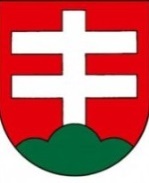 Mestský úrad Skalica, Námestie slobody 145/10,  909 01 Skalica hlavný kontrolórSpráva z  kontroly.HLK-16-2019	V súlade s § 18d zákona č. 369/1990 Zb. o obecnom zriadení v z.n.p., podľa Základných pravidiel kontrolnej činnosti a to ustanovenia § 20-27 zákona č. 357/2015 Z.z. o finančnej kontrole a audite a o zmene a doplnení niektorých zákonov, na  základe plánu kontrolnej činnosti na I. polrok 2019.   Oprávnená osoba, ktorá vykonala kontrolu :  Ing. Gejza LiskaOznačenie kontrolovaného subjektu  :  Mestský úrad Skalica, Námestie slobody 145/10909 01 Skalica.Termín vykonania kontroly : od dňa  07.08.2019.Cieľ a výsledok kontroly  : Kontrola  účtovných dokladov – prijatých faktúr za I. štvrťrok 2019 s cieľom kontroly dodržiavania Zákona č. 431/2002  Z.z.  o účtovníctve.    U platobného poukazu č.201903141  - Čiastkové plnenie predmetu zmluvy o zabezpečení organizácie podujatia Skalické dni 2019 , záväzná rezervácia účinkujúcich,  vyhotovená na základe faktúry č. K190070 zo dňa 01.06.2019 s dátumom splatnosti 10.06.2019 na sumu vo výške 25 140,00 € konštatujem , že Mesto poskytlo preddavky na obdobie dlhšie ako tri mesiace, nekonalo v súlade s § 19 ods.8 zákona o rozpočtových pravidlách verejnej správy. Zároveň porušilo finančnú disciplínu podľa ustanovenia § 31 ods.1 písm. l uvedeného zákona, podľa ktorého porušením finančnej disciplíny je úhrada preddavku z verejných prostriedkov  v rozpore s podmienkami určenými pri poskytnutí verejných prostriedkov. Námietky voči kontrolným zisteniam dané neboli.Návrh správy bol doručený dňa 09.08.2019. Lehota na podanie námietok k zisteným nedostatkom, navrhnutým odporúčaniam alebo opatreniam bolo do 15.08.2019 – námietky podané neboli. Predloženie  písomného zoznamu opatrení a správy k splneniu prijatých opatrení bolo doručené dňa  21.08.2019.Zoznam príloh preukazujúcich zistené nedostatky:  účtovné doklady – prijaté faktúry  za II. štvrťrok 2019.Označenie zákonov a všeobecne záväzných prepisov, ktoré sa porušili:1, Boli porušené zákony a to § 19 ods.8 zákona o rozpočtových pravidlách verejnej správy v jednočinnom súbehu s porušením finančnej disciplíny podľa ustanovenia § 31 ods.1 písm. l uvedeného zákona, podľa ktorého porušením finančnej disciplíny je úhrada preddavku z verejných prostriedkov  v rozpore s podmienkami určenými pri poskytnutí verejných prostriedkov.Dátum vyhotovenia správy z kontroly  :  dňa 23.08.2019.Podpis kontrolóra :   Ing. Gejza Liska...............................................Za kontrolovaný subjekt správu prevzala dňa .................................................................  Primátorka mesta Skalica Ing. Anna Mierna...........................................................................